ABSTRACTHUMAN RIGHTS IN THE NOVEL THE HATE U GIVE BY ANGIE THOMASNUR AJENG SYAHPUTRI186114003This research analyzed extrinsic and human rights elements in the novel. The Hate U Give tells the story of a teenager who experiences discrimination because she feels from the African American community. This research shows the types of extrinsic elements and principles of human rights. The purpose of this research was first, to identify the extrinsic elements of the novel. Second, to analyze the implementation of Human Rights by society in the novel. This research used an extrinsic approach by Warren and Wellek (1956). The method used is a qualitative descriptive method to analyze the data in this research. The source of the data is taken from quotations in novels. The findings in this research are first, this novel is a motivation of the author based on his childhood experiences. Second, there is a violation of the principles of human rights namely universality and absoluteness, participation and inclusion, inseparability, accountability and rule of law, finally equality and non-discrimination.Keywords: Extrinsic Elements, Human Rights, Violations, Novel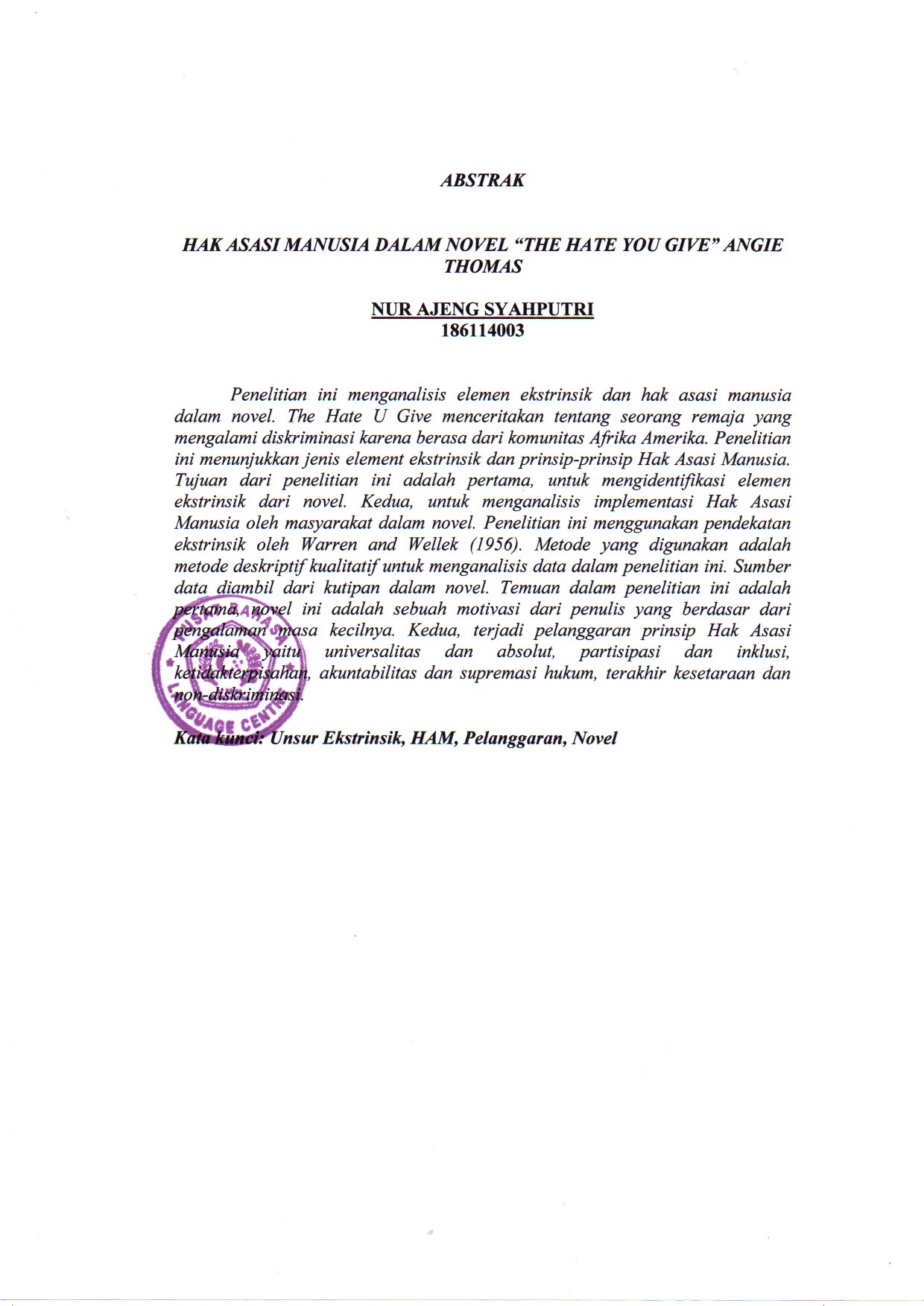 